Resoluciones #075 - #080Resoluciones #075 - #080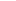 